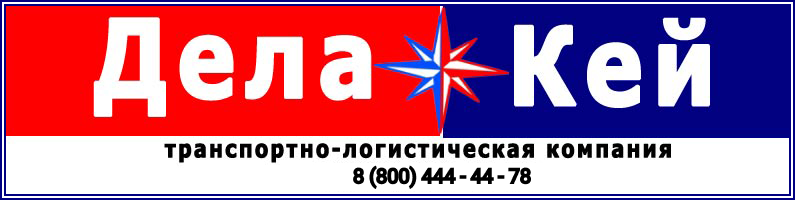 ООО «ДелаКей»Наименование полное Общество с ограниченной ответственностью «ДелаКей»Наименование сокращенное ООО «ДелаКей»ИНН 7813614225 КПП 780601001ОГРН 1187847173535Юридический адрес: 195273, г. Санкт-Петербург, Пискаревский пр-т, д. 63, лит. А., комната 448 Банковские реквизиты:Филиал «САНКТ-ПЕТЕРБУРГСКИЙ» АО «АЛЬФА-БАНК» Г. САНКТ-ПЕТЕРБУРГБИК 044030786 к/с 30101810600000000786р/с 40702810532430001056ЖД РЕКВИЗИТЫ ст. Санкт-Петербург-Финляндский (038205)Код ж.д. 4040ОКПО 29664040ЕЛС 1005908419Сайт: delakey.ruГруппа в контакте: https://vk.com/delakey1E-mail: spb@delakey.ruГенеральный директор Галатонова Полина Семеновна